 АДМИНИСТРАЦИЯ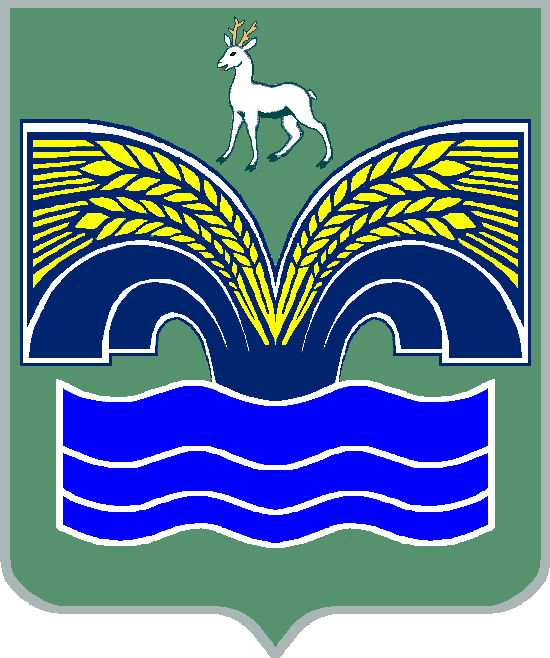 МУНИЦИПАЛЬНОГО РАЙОНА КРАСНОЯРСКИЙ САМАРСКОЙ ОБЛАСТИПОСТАНОВЛЕНИЕот  29.09.2022  №  242О внесении изменений в постановление администрации муниципального района Красноярский Самарской области от 10.02.2017 № 216                 «О комиссии по выявлению, принятию решения о демонтаже, вывозе самовольно установленных нестационарных объектов потребительского рынка и услуг на территории муниципального района Красноярский Самарской области»В соответствии с пунктом 3 части 4 статьи 36 Федерального закона от 06.10.2003 № 131-ФЗ «Об общих принципах организации местного самоуправления в Российской Федерации», пунктом 5 статьи 44 Устава муниципального района Красноярский Самарской области, принятого решением Собрания представителей муниципального района Красноярский Самарской области от 14.05.2015 № 20-СП, в связи с кадровыми изменениями Администрация муниципального района Красноярский Самарской области  ПОСТАНОВЛЯЕТ:1.   Внести в постановление администрации муниципального района Красноярский Самарской области от 10.02.2017 № 216 «О комиссии по выявлению, принятию решения о демонтаже, вывозе самовольно установленных нестационарных объектов потребительского рынка и услуг на территории муниципального района Красноярский Самарской области» (с изменениями от 23.03.2017 № 453, от 05.10.2020 № 298) (далее - постановление) следующие изменения:состав комиссии, утвержденный постановлением, изложить согласно приложению к настоящему постановлению.	2. Опубликовать настоящее постановление в газете «Красноярский вестник» и разместить на официальном сайте Администрации муниципального района Красноярский Самарской области в сети Интернет.3. Настоящее постановление вступает в силу со дня его официального опубликования. Глава  района		 	 	                                              М.В.БелоусовКосырев 23474Состав комиссии по выявлению, принятию решения о демонтаже, вывозе самовольно установленных нестационарных объектов потребительского рынка и услуг на территории муниципального района Красноярский Самарской областиПриложениек постановлению администрациимуниципального района КрасноярскийСамарской областиот  29.09.2022   № 242Балясова Светлана Александровназаместитель Главы муниципального района Красноярский Самарской области по социальным вопросам, председатель комиссииЛысенкова Ирина ВладимировнаКосырев Алексей Анатольевичзаместитель Главы муниципального района Красноярский Самарской области поконсультант управления потребительского рынка  Администрации муниципального района Красноярский Самарской области,  секретарь комиссииЧлены комиссии:Одинцов Николай Владимировичначальник отдела архитектуры и   градостроительства – главный архитектор  Администрации муниципального района Красноярский Самарской областиШелабина Наталья Михайловна  Стукалин Александр Викторовичврио руководителя Комитета по управлению   муниципальной собственностью администрации муниципального района Красноярский Самарской областии.о.  руководителя контрольного управления администрации муниципального района Красноярский Самарской области.